Once upon a time  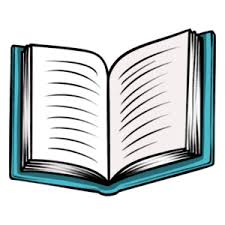 who  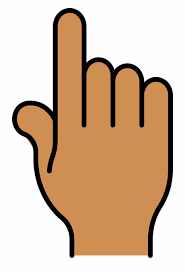 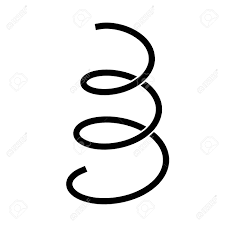 early one morning 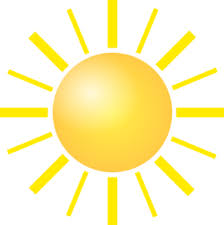 suddenly 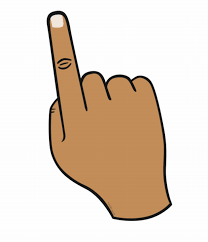 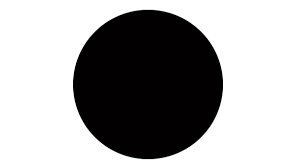 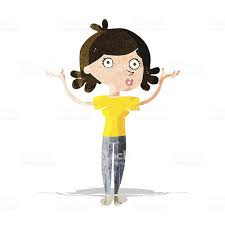 fortunately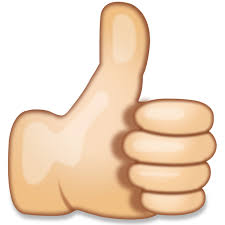 unfortunately    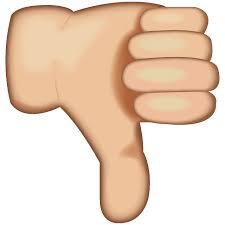 finally   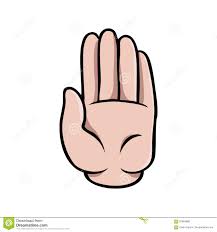 happily ever after   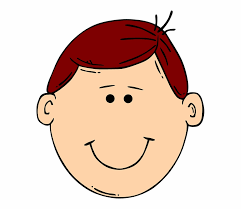 the end 